РОССИЙСКАЯ ФЕДЕРАЦИЯАДМИНИСТРАЦИЯ МУНИЦИПАЛЬНОГО ОБРАЗОВАНИЯПРИОЗЕРСКИЙ МУНИЦИПАЛЬНЫЙ РАЙОН ЛЕНИНГРАДСКОЙ ОБЛАСТИКОМИТЕТ ОБРАЗОВАНИЯРАСПОРЯЖЕНИЕот  29 октября  2021 г.                                                                         № 1024 - рО поощрении педагогических работниковНа базе муниципального образовательного учреждения дополнительного образования Центр информационных технологий 27 октября 2021 года был проведен вебинар для педагогов школ, в том числе школ с низкими образовательными результатами по теме «Использование проектно-исследовательских технологий при организации образовательной деятельности». Тема вебинара была выбрана на основании результатов мониторинга профессиональных дефицитов педагогов школ с низкими образовательными результатами. В вебинаре приняли участие 27 педагогов. На вебинаре свой личный опыт, а также опыт образовательного учреждения, в котором они работают, представили: Мяки С.О. – учитель начальных классов, заместитель директора по методической работе муниципального общеобразовательного учреждения «Средняя общеобразовательная школа № 4», Васильева Ю. В. – учитель биологии и заместитель директора по учебно-воспитательной работе этой же школы, Потапова О.Е. - учитель ИЗО, заместитель директора по учебно-воспитательной работе  муниципального общеобразовательного учреждения «Сосновский центр образования». На основании вышеизложенного:1. Руководителю муниципального образовательного учреждения дополнительного образования Центр информационных технологий (Печанская Л.В.) подготовить благодарственные письма за качественную подготовку к вебинару, положительный опыт в использовании современных педагогических технологий педагогам Мяки С.О., Васильевой Ю.В., Потаповой О.Е.   2. Рекомендовать руководителям муниципальных общеобразовательных учреждений «Средняя общеобразовательная школа №4» (Кондакова И.П.) и «Сосновский центр образования» (Кириллова И.М.) поощрить педагогов Мяки С.О., Васильеву Ю.В., Потапову О.Е.   в соответствии с Положением об оплате труда и стимулирующих выплатах педагогам образовательного учреждения.3. Контроль за исполнением данного распоряжения возложить на заместителя председателя комитета образования Кравченко И.И. Председатель комитета образования                                Т.А. Антонова                             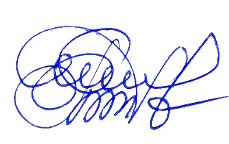 Исп. Тысячная Галина Федоровна, тел.31-573